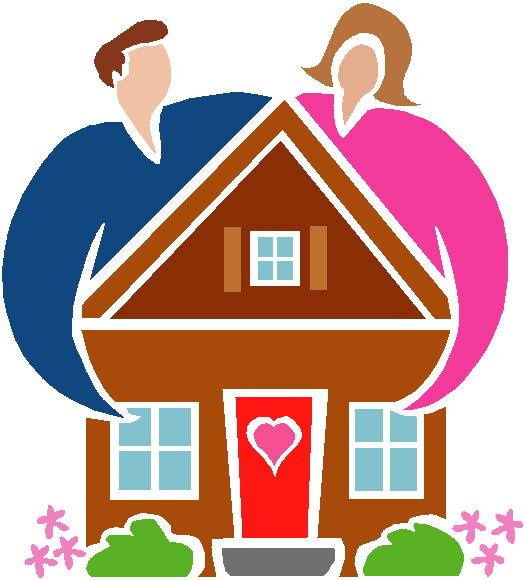 Ежемесячная газета выпускается на общественных началах и на добровольные взносы.   МАРФУШЕЧКИНА  МАСЛЕНИЦА!    Масленица-праздник, который отмечали ещё наши предки-славяне. Непременными атрибутами веселий, связанных с окончанием холодной поры, являлись румяные и круглолицые блины, символизирующие собой солнце, которое должно было вступить вовремя в свои владения.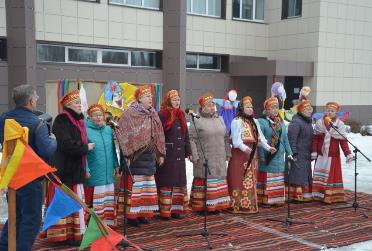          Масленица по народным поверьям-самый весёлый, очень шумный и народный праздник. Каждый день этой недели имеет своё название, которое говорит о том, что в этот день нужно делать.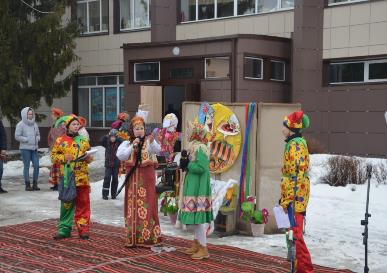       Конечно, сегодня очень трудно соблюсти все обычаи и обряды праздника, ведь масленичная неделя у нас сегодня не выходные, а обычная рабочая неделя. Но узнать о традициях и обрядах было интересно. Масленица, как правило-это не только блины дома, в гостях, но и прямо на улице. В Масленицу первым делом долг каждого человека был-помочь прогнать зиму и разбудить природу ото сна. 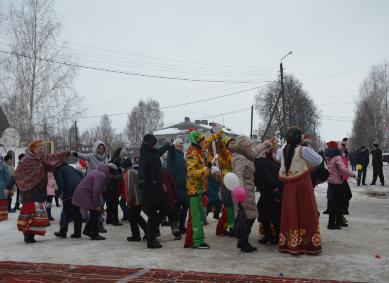 На это и направлены все традиции Масленицы.          Вот и в этом году 10 марта 2019 года , в день Прощенного воскресенья, жители и гости д.Толпухово  стали участниками театрализованной  концертно-игровой программы "Марфушечкина Масленица", подготовленная участниками любителей театра "Метаморфозы"(рук.Г.Э.Бочкина). Народные  игры и  забавы, хороводы, мастер-класс по изготовлению  куклы-оберега (Кудинова Ю.), перетягивание каната, "выпекание"  блинов, для самых маленьких работала  игровая комната с аттракционами, сладкая вата, выступление  народного хора русской песни (рук.А.В.Сереченко),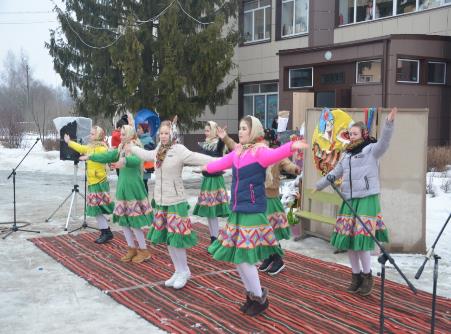 зажигательные танцы хореографического  коллектива "Цветная карусель"(рук.Е.А.Малышева) - праздник  получился  ярким, веселым, массовым.    А кульминацией праздника стало традиционное сжигание чучела Масленицы, олицетворяющее приход весны.  И  пока полыхала на костре Масленица все попросили друг у друга прощение, чтобы с чистой душой встретить пост и готовиться к весне!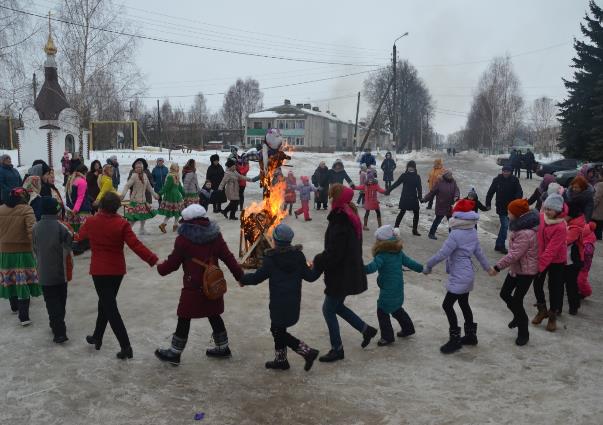 Гори, гори ясно, чтобы не погасло!Чтобы все метели, разом улетели!ПУТЕШЕСТВИЕ  В КРЫМ!Будет небо и чистым и синим, В русском море – попутной волна.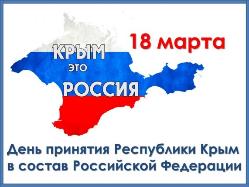 Крым всегда будет вместе с Россией, Это наша с тобою страна.Крым вернулся в родную Россию Крым с Россией на все времена.Пять лет назад произошло важное историческое событие для нашей страны – присоединение Крыма к России, то есть вхождение в состав Российской Федерации территории полуострова Крым, который до этого входил в состав                   Украины.      В предверии этого события  работники МБУК "Толпуховский СДК" и заведующая Толпуховской библиотекой  подготовили и провели, 15 марта 2019 года на базе Толпуховской СОШ,  для клуба "Подросток" мультимедийную презентацию  об истории Крыма, с показом документального фильма - "Ялта- жемчужина у моря!" Данное мероприятие  помогло  расширить  знания детей о географическом положении Крыма, о морях, омывающих полуостров, об обитателях Чёрного и Азовского морей, сформировать представления о Крыме , как о прекрасном месте для отдыха и укрепления здоровья; закрепить знания детей о Крымских городах курортах : Феодосии , Судаке, Алуште. Познакомить с городом Ялта, Севастополь-город герой боевой славы. Уточнить знания о международном детском центре  «Артек». Развить познавательную активность, создать положительный эмоциональный настрой;  продолжить воспитывать чувство любви к родному краю и  бережное отношение к природе( морю). 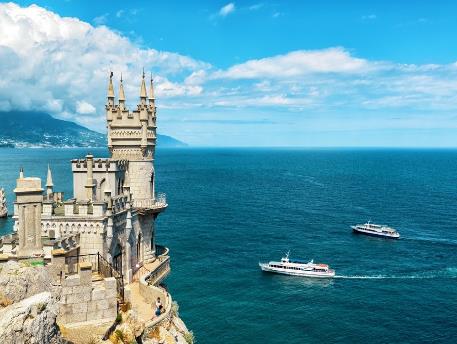 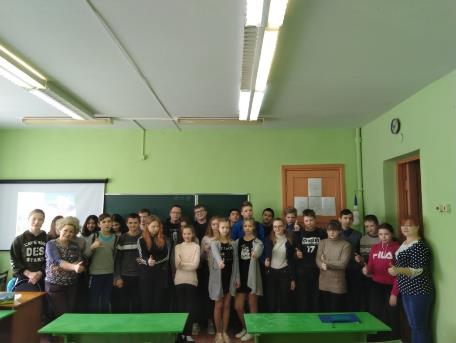 С ПРЕКРАСНОЙ  ДАТОЙ  ЮБИЛЕЯ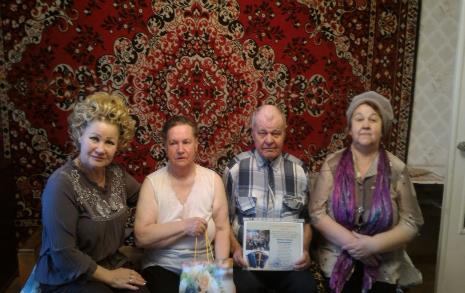 Отчего гармонь поет? Мы-то знаем! Гармониста кто-то любит, говорят. Мы сегодня гармониста поздравляем, У него, замечу я, друзей – отряд!Рады мы отметить его дату. Ну, сыграй нам на гармони, ублажи! Будут слушать музыку ребята И тебя поздравят от души!       День рождения – особенный праздник. В детстве мы ждем его с радостью, нетерпеливо, а год длится долго-долго, и такие желанные именины все не наступают. Но годы летят, и с возрастом кажется, что они мелькают, как странички в книге, которую мы бегло перелистываем: дни рожденья приходят все чаще, мы становимся все старше, и иногда кажется, что так и не успеваем что-то важное разглядеть на этих страничках под названием Жизнь. Именно поэтому каждый день рождения – это всегда праздник. А юбилей – праздник вдвойне. 19 марта 2019 года свой 70-тый юбилейный день рождения  отметил  активист клуба ветеранов "Березка" -Копков Алексей Александрович. Вместе со своей супругой Альбиной  Федоровной они являются членами этого формирования  со дня его образования. "Первый парень на деревне" - так его  ласково называют  все участники клуба ветеранов, потому что  на все мероприятия он всегда приходит со своей гармонью.Поздравить юбиляра с вручением  Благодарственного письма и памятного подарка, пришли председатель совета ветеранов мо Толпуховское  Ф.М.Панкратова, директор МБУК"Толпуховский СДК"   Г.Э.Бочкина и ответственный за работу с ветеранами  Л.М.Сухова.В ГОСТЯХ  У  ПРОФСОЮЗНОЙ ПЕРВИЧКИ!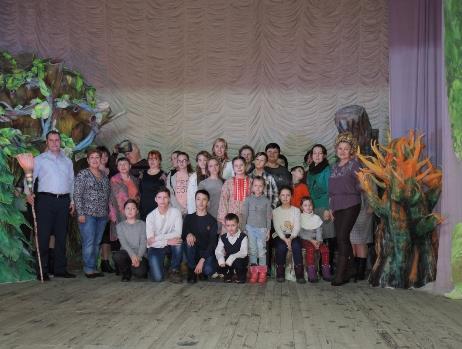  Известно, что хороший отдых способствует поднятию настроения и жизненного тонуса, поэтому важным направлением в деятельности  Собинской  территориальной  профсоюзной  организации   (председатель Г.Э.Бочкина) ,в которую  входят   работники  музыкальных  школ, библиотек  и  Домов  культуры, является культурно-массовая работа. Поздравления работников с профессиональными и календарными праздниками, поздравление юбиляров, вручения памятных подарков, организация и проведение  мероприятий – все это лежит на плечах профсоюза. В такие дни для каждого находятся доброе слово и материальная поддержка. И, наоборот, если вдруг у сотрудника случается большая беда, то и здесь профсоюз оказывает свою посильную помощь, никого не оставляя наедине со своим горем. 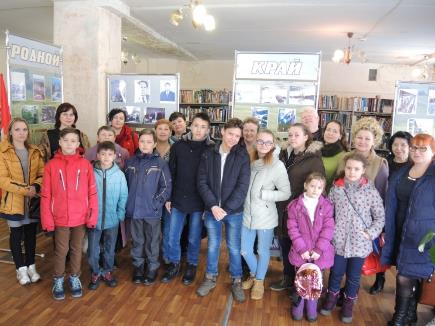    Каникулы– это своего рода мостик между завершающейся четвертью и предстоящей. Каникулы  – это еще и прежде всего веселые деньки. Кто из нас не мечтал стать великим путешественником, сделать великое открытие или  побывать в "неведомых"  странах. Члены  Собинской территориальной профсоюзной организации  и  их дети  нашли такую возможность.  Весеннее солнце и хорошее настроение помогли нам в этом. И вот   20 марта  2019 года  мы  отправились в путешествие!А путь наш лежал в  первичную профсоюзную организацию МБУК "Зареченский СДК".   Знакомство  с  первичкой  началось  с интересной и  загадочной «Кругосветки»  по волшебному "острову"  под названием  Дом   культуры . Увлекательную историю про усадьбу   А.С. Грибоедова  поведала  всем заведующая Зареченской библиотекой . После "Кругосветки"  всех пригласили  в  зрительный зал на музыкальный спектакль по сказке Владислава Панфилова «Волшебные прятки», которую показали  участники  театральной студии «Выкрутасы»  Зареченского СДК. Руководитель студии, режиссёр-постановщик спектакля, звукорежиссёр, костюмер, педагог по вокалу – Шаркова Ольга Степановна.  Хореограф – Камышева Яна Вадимовна. Художник-декоратор, звукооператор – Баранов Андрей Николаевич. Завершился спектакль возгласами "Браво" и овациями  благодарных зрителей.  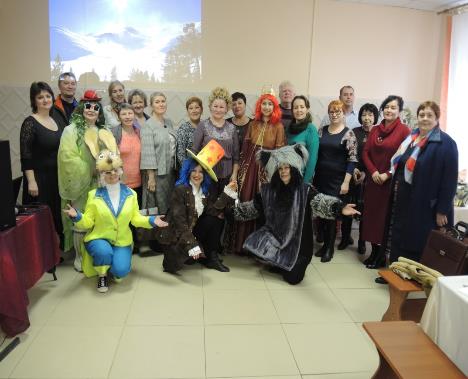 Затем перед профактивом  выступил  заместитель председателя областной организации Алексей Анатольевич Зиновьев  с отчетом о проделанной работе обкомом профсоюза за 2018 год .  Демонстрацией  мультимедийной  презентации    поделились опытом своей работы  члены   ППО МБУК "Зареченский СДК". (на фото О.Шаркова)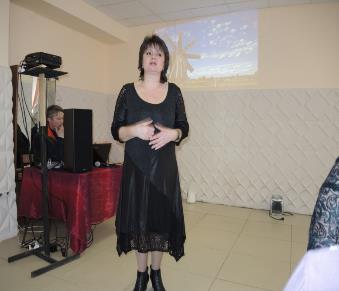  А детям в это время  предстояло пройти не легкий путь- сказочный квест, и встретиться с веселыми сказочными героями, которые так просто не хотели отпускать ребятишек. Сколько радости и счастья было в глазах детей, когда за малейший успех их хвалили и подбадривали  сказочные герои. Хочется, чтобы дети с ранних лет видели перед собой только добрые и позитивные примеры трудолюбия и правильного рационального отдыха. Дети – это наше настоящее и будущее. Обеспечение условий для счастливого и здорового детства – предмет особой заботы нашей  ТПО и учреждений  культуры Собинского района в целом .Огромное спасибо работникам  МБУК "Зареченский СДК"  и Зареченской библиотеки  за прекрасный праздник !ЗА  ШАЛОСТИ - ЗАКОН  БЕЗЖАЛОСТЕН!Правонарушение, преступление  и подросток - эта  тема  актуальна на сегодняшний день, так как, к сожалению не каждый из подростков  осознает что он совершает поступки, которые потом трудно будет исправить. Каждый человек способен сделать свой выбор в жизни: идти честным путем, зарабатывая необходимые деньги, отказывая себе во многих удовольствиях и желаниях, или вступить на путь преступления в поисках легкой наживы. Всем известно, что воровать, грабить, оскорблять, драться - плохо. И тем не менее количество малолетних преступников растет.  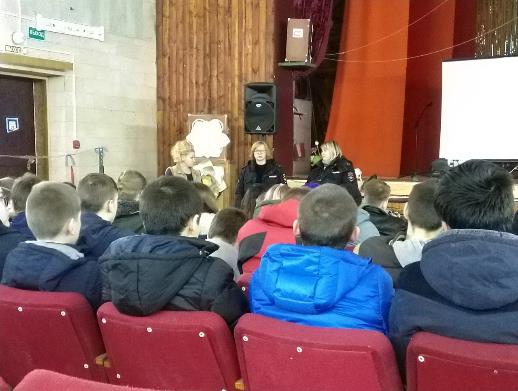 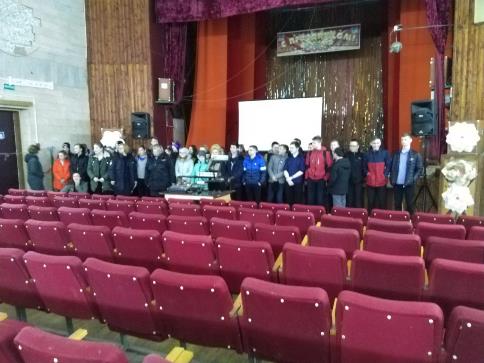 Работа по профилактике  правонарушений   в МБУК "Толпуховский СДК" строится  на разработанной совместно с Толпуховской СОШ и Толпуховской  библиотекой  программой  для клуба "Подросток" , в который входят ученики   7,8, и 9 классов.  28 марта   2019 года в зрительном зале  МБУК "Толпуховский СДК" состоялось очередное мероприятие  по профилактике  правонарушений с приглашением  инспекторов  ПДН, капитаны  полиции  Спирянова  Вера Анатольевна и Ряжко Олеся Александровна, которые рассказали о статистике правонарушений  в Собинском  районе, об  ответственности  за свои проступки   и ответили на вопросы подростков.          После беседы  для участников мероприятия  был показан документальный фильм "Колония для девочек". Исправительные колонии для несовершеннолетних девочек считаются особой категорией исправительно-воспитательных учреждений. В них устанавливается особый режим с учетом особенностей подростковой психологии.  Из фильма подростки  узнали о  режиме  и  условиях  содержания заключенных. Питание. Работа. Учеба. Отдых. Свидание и посещения.  И убедились, что действительно - за шалости, закон безжалостен!В газете используются материалы    Интернет.Газета выпускается при поддержке Администрации Толпуховского поселения.
Выпуск  готовила Г.Э.Бочкина. Все материалы, которые Вы хотите разместить в газете, просим приносить в Дом культуры или  в библиотеку.Телефон для справок    8(49242) 5-75-38, 8-900-476-07-85Газета  выходит в электронном виде, на официальном  сайте  Администрации Толпуховского сельского поселения: